Éire Óg Oxford Cúl Camps 201718th & 19th of August - 10:00 am-2:00 pmCamp days are available for children aged 6 to 12 years old2 days of fun games whilst learning new skills and making friends!All new players welcome!Book a place by emailing: secretary.eireog.hertfordshire@gaa.ieOr by phoning Tommy on 07472456545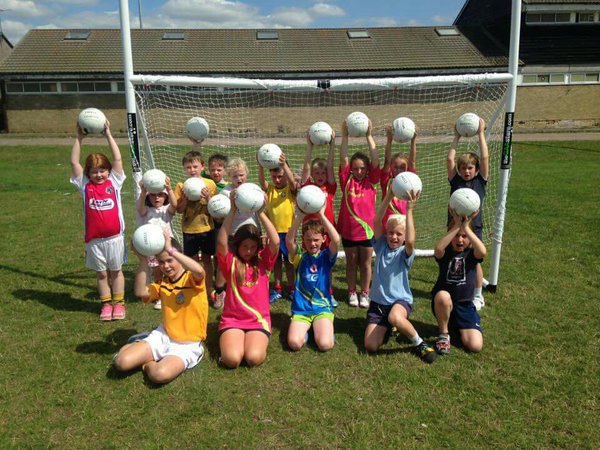 All participants require the following:Packed lunchSuitable playing gear, tracksuit, shorts, trainers, bootsA rain jacket and changes of clothing on wet daysSun cream/baseball hatTowelWater / Water BottlePrice per child:£10 for one day£20 for two daysDear Parent/Carer Please note, all entries and payments must be returned by Saturday 12 of AugustMedical information Is your child currently receiving any treatment from your Doctor or Hospital? Yes No If ‘yes’ please give details including names and dosage of any medication_____________ ____________________________________________________________________ Please list here any major illnesses or major operations that your child has had in the past ____________________________________________ Please state whether your child has any dietary requirements or is allergic to any types of food ____________________________________________________________________ Note: ALL ASTHMA SUFFERS MUST CARRY INHALERS during the event Name of Parent(s)/Guardian(s):………………………...…………………………………………………....... Name of Child:…………………………………………………………………………………………..................... Child DOB:…………………………………………………………………………………………………………........... Child school:…………………………………………………………………………………………………………......... Address:…………………………………………………………………………………………………....................... Parent(s)/Guardian(s) Email:………………………………………………………………………………………… Parent(s)/Guardian(s) Tel no:……………………………………………………………………………………….I will allow my child’s picture to be taken which may be used for Hertfordshire County/Éire Óg promotional material. Yes No Declaration by parent/carer: I certify that the information given on this form is accurate and there is nothing else that the leaders of this event should be aware of. I also give permission for my child/ward to receive emergency treatment if necessary. Signed …………………………...… Date................................................ Should you require any further details about the event please contact Tommy Griffin 07472456545. 